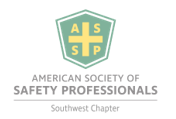 SW Construction Section Board of Directors MeetingMinutesAugust 13, 2020Location – Conference call Number of Total Attendees – 6Call to order:  Raul Ruiz initiated the meeting at 4:35pm. Business: Topics of discussion. Comments from RaulElections are done, ready to start the new fiscal year 2020-2021 of the SW Chapter. Positions*Raul Ruiz – Director (President)*Sean Blakemore – Associate Director (VP)*Jimmy Schreiber – Secretary*Orlando Pina – Treasurer*Scott Sears – Associate Director of Education and Industry Membership*Mitchell Smith – Past DirectorNext Chapter presentation - use LinkedIn platform instead of Zoom with weblink to view prerecorded message. Topics for next presentation – i.e. Value Add for Members and Safety Industry. i.e. Heat illness,Hurricanes, preplanning, and JSA’s. Put a 5-7min. safety awareness video together, prerecorded. Get feedback from viewers on the presentation and see what other topics they would like addressed.      Meeting adjourned: Raul Ruiz adjourned the meeting at 5:05pm.        Respectfully Submitted, Jimmy Schreiber,Secretary